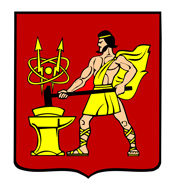 АДМИНИСТРАЦИЯ  ГОРОДСКОГО ОКРУГА ЭЛЕКТРОСТАЛЬМОСКОВСКОЙ   ОБЛАСТИПОСТАНОВЛЕНИЕ  __09.06.2022__ № _572/6___О внесении изменений в Перечень муниципальных услуг, предоставляемых на базе муниципального казенного учреждения «Многофункциональный центр предоставления государственных и муниципальных услуг городского округа Электросталь Московской области»В соответствии с федеральными законами от 06.10.2003 № 131-ФЗ «Об общих принципах организации местного самоуправления в Российской Федерации», от 27.07.2010 № 210-ФЗ «Об организации предоставления государственных и муниципальных услуг», постановлением Правительства Московской области от 19.12.2017 № 1071/46 «Об организации предоставления государственных и муниципальных услуг в многофункциональных центрах предоставления государственных и муниципальных услуг на территории Московской области» Администрация городского округа Электросталь Московской области ПОСТАНОВЛЯЕТ:1. Внести изменения в Перечень муниципальных услуг, предоставляемых на базе муниципального казенного учреждения «Многофункциональный центр предоставления государственных и муниципальных услуг городского округа Электросталь Московской области», утвержденный постановлением Администрации городского округа Электросталь Московской области от 19.12.2018 № 1178/12 (с изменениями, внесенными постановлениями Администрации городского округа Электросталь Московской области от 12.04.2019 № 245/4, от 30.01.2020 № 61/1, от 13.03.2020 № 170/3, от 22.07.2020 № 470/7, от 04.03.2021 № 183/3, от 29.07.2021 № 601/7, от 15.02.2022 № 146/2), изложив его в новой редакции согласно приложению к настоящему постановлению.2. Разместить настоящее постановление на официальном сайте городского округа Электросталь Московской области в информационно-телекоммуникационной сети «Интернет» по адресу: www.electrostal.ru.3. Настоящее постановление вступает в силу со дня его подписания.4. Контроль за исполнением настоящего постановления возложить на заместителя Главы Администрации городского округа Электросталь Московской области Кадейкину М.А.Глава городского округа							                 И.Ю. ВолковаРассылка: заместителям Главы Администрации – 7, руководителям структурных подразделений и функциональных (отраслевых) органов – 11 (по списку), Гнедьковой Е.Н., Епифановой И.И., МФЦ-2, Старовой О.В., в дело.Приложение к постановлению Администрации городского округа Электросталь Московской области от __09.06.2022___ № __572/6___ «УТВЕРЖДЕНпостановлением Администрации городского округа Электросталь Московской области от 19.12.2018 № 1178/12 (в редакции постановлений от 12.04.2019 № 245/4, от 30.01.2020 № 61/1, от 13.03.2020 № 170/3, от 22.07.2020 № 470/7, от 04.03.2021 № 183/3, от 29.07.2021 № 601/7,от 15.02.2022 № 146/2)Перечень муниципальных услуг, предоставляемых на базе муниципального казенного учреждения «Многофункциональный центр предоставления государственных и муниципальных услуг городского округа Электросталь Московской области»<*> Услуги являются государственными, полномочия по предоставлению которых переданы органу местного самоуправления.«».Проект представил:Начальник управления по кадровой политике и общим вопросам Администрации городского округа Электросталь Московской области_______________________________         			Э.В. Вишнева«_____»___________________2022 г.Проект согласовали: Заместитель Главы Администрации городского округа Электросталь Московской области_______________________________        			М.А. Кадейкина«_____»___________________2022 г.Начальник правового управления Администрации городского округа Электросталь Московской области______________________________               			Л.В. Буланова«_____»___________________2022 г.Исполнитель:Начальник отдела мониторинга предоставления услугуправления по кадровой политике и общим вопросам Администрации городского округа Электросталь Московской области______________________________             			О.В. Старова«_____»___________________2022 г.Тел. 571-36-06№ п/пНаименование муниципальной услугиУслуги, предоставляемые на основании запроса на предоставление нескольких услуг (да/нет)123Предоставление информации об объектах недвижимого имущества, находящихся в муниципальной собственности и предназначенных для сдачи в арендунетПредоставление в собственность арендованного имущества субъектам малого и среднего предпринимательства при реализации их преимущественного праванетПредоставление в безвозмездное пользование имущества (за исключением земельных участков), находящегося в муниципальной собственности, без проведения торговнетПредоставление в аренду имущества (за исключением земельных участков), находящегося в муниципальной собственности, без проведения торговнетВыдача выписок из реестра муниципального имущества городского округа Электросталь Московской областинетПостановка многодетных семей на учет в целях бесплатного предоставления земельных участковнетВыдача справки (акта) о наличии (отсутствии) задолженности по арендной плате за земельные участки, находящиеся в муниципальной собственности или государственная собственность на которые не разграниченанетСогласование местоположения границ земельных участков, являющихся смежными с земельными участками, находящимися в муниципальной собственности или государственная собственность на которые не разграниченанет123Отнесение земель, находящихся в частной собственности, в случаях, установленных законодательством Российской Федерации, к определенной категориинетПредоставление в пользование водных объектов или их частей, находящихся в муниципальной собственности и расположенных на территории Московской области, на основании решений о предоставлении в пользование водных объектов или их частейнетПеревод земель, находящихся в частной собственности, в случаях, установленных законодательством Российской Федерации, из одной категории в другую *нетПредварительное согласование предоставления земельных участков, государственная собственность на которые не разграничена *нетПредоставление земельных участков, государственная собственность на которые не разграничена, в аренду или в собственность на торгах *нетПредоставление земельных участков, государственная собственность на которые не разграничена, в аренду без проведения торгов, в собственность за плату без проведения торгов *нетПредоставление земельных участков, государственная собственность на которые не разграничена, в безвозмездное пользование *нетПредоставление земельных участков, государственная собственность на которые не разграничена, в собственность бесплатно *нетПредоставление земельных участков, государственная собственность на которые не разграничена, в постоянное (бессрочное) пользование *нетУстановление соответствия вида разрешенного использования земельных участков классификатору видов разрешенного использования земельных участков *нетПерераспределение земель и (или) земельных участков, государственная собственность на которые не разграничена, и земельных участков, находящихся в частной собственности *нетУстановление сервитута в отношении земельных участков, государственная собственность на которые не разграничена *нетУстановление публичного сервитута в порядке Главы V.7. Земельного кодекса Российской Федерации *нетВыдача разрешения на размещение объектов на землях или на земельных участках, государственная собственность на которые не разграничена *нетВыдача разрешения на использование земель или земельных участков, государственная собственность на которые не разграничена *нетУтверждение схемы раздела или объединения земельных участков, государственная собственность на которые не разграничена *нетВыдача архивных справок, архивных выписок, архивных копий и информационных писем на основании архивных документов, созданных с 1 января 1994 годада123Выдача архивных справок, архивных выписок, архивных копий и информационных писем на основании архивных документов, созданных до 1 января 1994 года *даПолучение застройщиком уведомления о соответствии указанных в уведомлении о планируемом строительстве параметров объекта индивидуального жилищного строительства или садового дома установленным параметрам и допустимости размещения объекта индивидуального жилищного строительства или садового дома на земельном участке *нетПолучение застройщиком уведомления о соответствии построенных или реконструированных объектов индивидуального жилищного строительства или садового дома требованиям законодательства о градостроительной деятельности *нетВыдача документа, подтверждающего проведение основных работ по строительству (реконструкции) объекта индивидуального жилищного строительства с привлечением средств материнского (семейного) капиталанетСогласование проектных решений по отделке фасадов (паспортов колористических решений фасадов) зданий, строений, сооружений, огражденийнетВыдача решения о переводе жилого помещения в нежилое помещение или нежилого помещения в жилое помещение в многоквартирном домедаПризнание в установленном порядке жилых помещений муниципального жилищного фонда непригодными (пригодными) для проживаниядаСогласование переустройства и (или) перепланировки помещений в многоквартирном доме *даПризнание садового дома жилым домом и жилого дома садовым домомнетПрисвоение объекту адресации адреса и аннулирование такого адреса *нетПрием в муниципальные образовательные организации в городском округе Электросталь Московской области, реализующие дополнительные общеобразовательные программы, а также программы спортивной подготовкидаПредоставление информации о времени и месте культурно-массовых мероприятий, театральных представлений, филармонических и эстрадных концертов и гастрольных мероприятий театров и филармоний, анонсы данных мероприятийнетЗапись на обзорные, тематические и интерактивные экскурсиинетОрганизация отдыха детей в каникулярное времядаПрием заявлений, постановка на учет и направление детей в образовательные организации, реализующие образовательную программу дошкольного образования, расположенные на территории городского округа Электросталь Московской областида123Прием на обучение по образовательным программам начального общего, основного общего и среднего общего образованиядаПредоставление информации о текущей успеваемости обучающегося, ведение электронного дневника и электронного журнала успеваемостидаПодача заявлений на участие в едином государственном экзамене и основном государственном экзамененетВыдача выписки из домовой книги, справок и иных документовнетПредоставление гражданам субсидий на оплату жилого помещения и коммунальных услуг *даПринятие граждан на учет в качестве нуждающихся в жилых помещениях, предоставляемых по договорам социального найманетПредоставление жилых помещений специализированного жилищного фонда городского округа Электросталь Московской областинетЗаключение договора социального найма жилого помещения/заключение соглашения о внесении изменений в договор социального найма жилого помещениянетПолучение согласия на обмен жилыми помещениями, предоставленными по договорам социального найманетПолучение согласия нанимателем на вселение других граждан в качестве проживающих совместно с ним членов своей семьи в жилые помещения, предоставленные по договорам социального найманетВыдача справки об очередности предоставления жилых помещений на условиях социального найманетПрием заявлений и документов на включение в список граждан, имеющих право быть принятыми в члены жилищно-строительных кооперативовнетПризнание молодой семьи нуждающейся в жилом помещении для участия в мероприятии по обеспечению жильем молодых семей ведомственной целевой программы «Оказание государственной поддержки гражданам в обеспечении жильем и оплате жилищно-коммунальных услуг» государственной программы Российской Федерации «Обеспечение доступным и комфортным жильем и коммунальными услугами граждан Российской Федерации» и подпрограмме 2 «Обеспечение жильем молодых семей» государственной программы Московской области «Жилище» на 2017-2027 годынетПризнание молодых семей участницами мероприятия по обеспечению жильем молодых семей ведомственной целевой программы «Оказание государственной поддержки гражданам в обеспечении жильем и оплате жилищно-коммунальных услуг» государственной программы Российской Федерации «Обеспечение доступным и комфортным жильем и коммунальными услугами граждан Российской Федерации» и подпрограммы 2 «Обеспечение жильем молодых семей» государственной программы Московской области «Жилище» на 2017-2027 годынет123Выдача свидетельств о праве на получение социальной выплаты на приобретение жилого помещения или создание объекта индивидуального жилищного строительства молодым семьям – участницам мероприятия по обеспечению жильем молодых семей ведомственной целевой программы «Оказание государственной поддержки гражданам в обеспечении  жильем и оплате жилищно-коммунальных услуг» государственной программы Российской Федерации «Обеспечение доступным и комфортным жильем и коммунальными услугами граждан Российской Федерации» и подпрограммы 2 «Обеспечение жильем молодых семей» государственной программы Московской области «Жилище» на 2017-2027 годынетОбеспечение детей-сирот и детей, оставшихся без попечения родителей, лиц из числа детей-сирот и детей, оставшихся без попечения родителей, благоустроенными жилыми помещениями специализированного жилищного фонда по договорам найма специализированных жилых помещений *даВыдача согласия на строительство, реконструкцию в границах полосы отвода и придорожной полосы и на присоединение (примыкание) к автомобильной дороге общего пользования муниципального значения Московской областинетВыдача специального разрешения на движение по автомобильным дорогам тяжеловесного и (или) крупногабаритного транспортного средства в случае, если маршрут указанного транспортного средства проходит по автомобильным дорогам местного значения в границах муниципального образования Московской области и не проходит по автомобильным дорогам федерального, регионального или межмуниципального значения, участкам таких автомобильных дорогнетСогласование проектов организации дорожного движения на автомобильных дорогах общего пользования местного значения Московской областинетВыдача разрешений на выполнение авиационных работ, парашютных прыжков, демонстрационных полетов воздушных судов, полетов беспилотных летательных аппаратов, подъема привязных аэростатов над территорией муниципальных образований Московской области, посадку (взлет) на площадки, расположенные в границах муниципального образования, сведения о которых не опубликованы в документах аэронавигационной информациинетВыдача ордера на право производства земляных работ на территории городского округа Электросталь Московской областинетВыдача разрешения на вырубку зеленых насаждений – порубочного билета на территории городского округа Электросталь Московской областинетОформление справки об участии (неучастии) в приватизации жилых муниципальных помещенийнетВыдача документов на приватизацию жилых помещений муниципального жилищного фонданет123Консультирование по вопросам защиты прав потребителейнетВыдача разрешений на установку и эксплуатацию рекламных конструкций, аннулирование ранее выданных разрешений на территории городского округа Электросталь Московской областинетСогласование установки средства размещения информации на территории городского округа Электросталь Московской областинетВыдача разрешений на вступление в брак лицам, достигшим возраста шестнадцати летнетПредоставление мест для захоронения (подзахоронения), перерегистрация захоронений на других лиц, регистрация установки (замены) надмогильных сооружений (надгробий), установка (замена) ограждений мест захороненийдаВерно:начальник отдела мониторинга предоставления услуг управления по кадровой политике и общим вопросам О.В. Старова